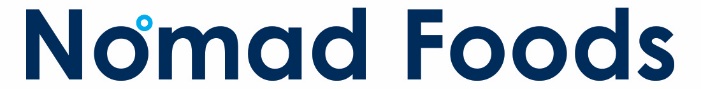 POLICY on NUTRITIONSCOPE:This policy covers all Nomad Foods (retail) brands. This document replaces all previous policies in respect of nutrition.PURPOSE:Today there are widespread concerns amongst policymakers, governments, civil society groups and the media about the growth in obesity and the general health of European populations, especially children, and the need to balance this against an increasing awareness of the need to act to ensure sufficient food supply for future generations as global populations rise and the scientific evidence on the influence of diet on health becomes ever stronger.POLICY:At Nomad Foods Ltd we are committed to the provision of nutrition information in a consumer friendly and meaningful way appropriate to the needs of each market we operate in. ThereforeWe go beyond the mandatory nutrition labelling requirements of the Food Information to Consumers Regulation and adopt the additional voluntary labelling of Reference Intakes1. (RIs) on front of pack in those markets where consumers are familiar with RIs. We also adopt additional voluntary labelling of fibre in all countries we operate in.In all markets where legally permitted and familiar to consumers, we label the amount of each of the key nutrients of public health concern energy, fat, saturates, sugars and salt in a portion of a product. This helps consumers to understand the role of a Nomad branded food product in their daily diet.Where appropriate we adopt nationally recognised schemes to flag healthier meal choices, making it easier for consumers to identify such products. For example the Keyhole in Sweden, Norway, Denmark, Heart Mark in Finland and the Traffic Light system in UK.We also provide nutrition information for our products on our websitesWe operate a rigorous and externally recognised Nutrient Profiling system2 to assess the nutritional status of our portfolio and guide innovationWe operate a Nomad Foods Expert Nutrition Advisory Board, comprising of leading independent nutrition experts from around Europe to advise us on nutrition strategy and future policy